Veterans Advisory Council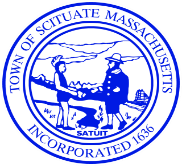 Wednesday, November 6, 2019 @ 7pmThe Susan Phippen House125 Mann Lot Road, ScituateAgendaCall to Order 7pmPledge of AllegianceDiscussion: Goals for next 6 months (use vision board)Social MediaPress re: renewed CouncilMerritt CemeteryCommunity OutreachForm CommitteesVeteran’s Day: Council participationWreaths Across America: Council participationVSO Report/CommentsVote: Minutes of October 9th meetingTreasurers ReportOld BusinessNew BusinessPublic CommentAdjournment